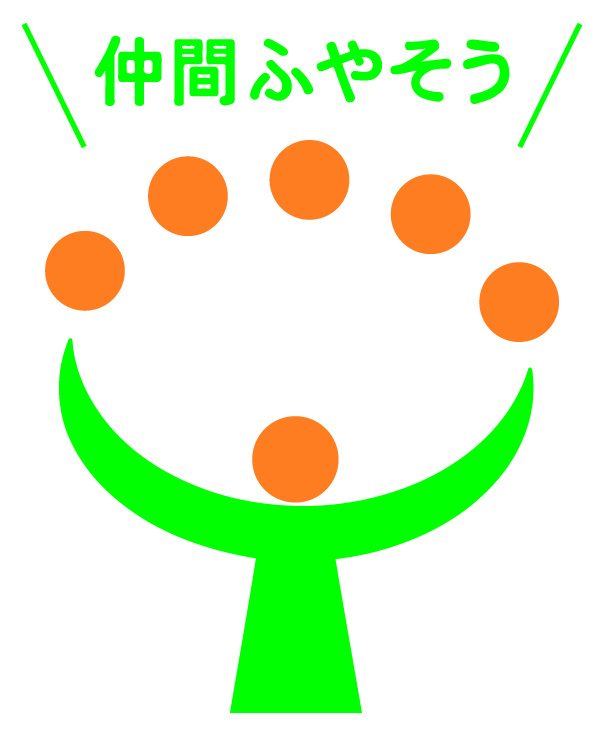 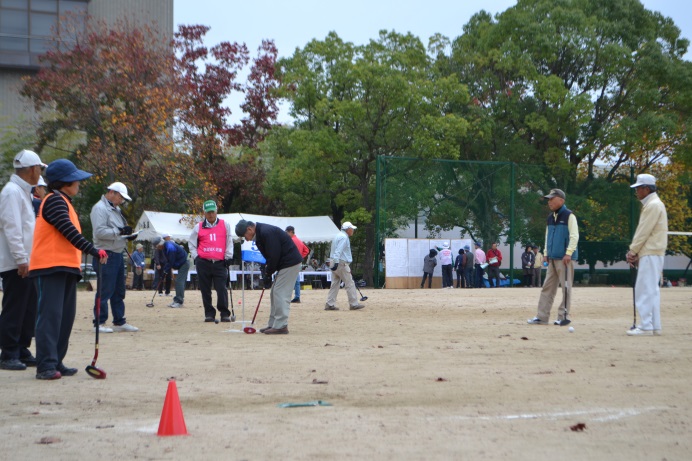 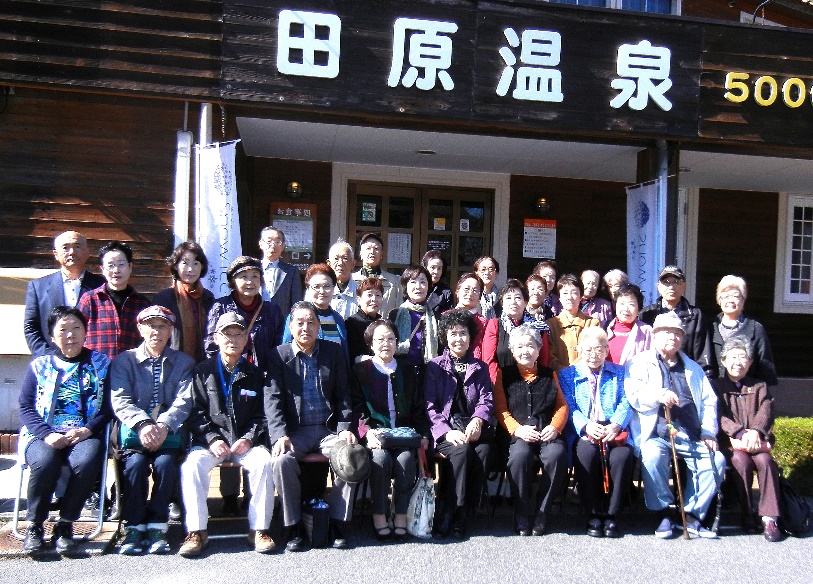 　※下記に必要事項をご記入のうえ切り取って、お住まいの地域の老人クラブへお申し込みください。老人クラブ入会申込書老人クラブ入会申込書老人クラブ入会申込書老人クラブ入会申込書生年月日大正昭和 　　年 　　月 　　日生年月日大正昭和 　　年 　　月 　　日ご住所電　話